З метою впорядкування питань у сфері поводження з відходами, забезпечення утримання території Сумської міської об’єднаної територіальної громади в належному санітарному стані, зменшення негативного впливу відходів на довкілля та здоров’я населення, відповідно до Закону України «Про відходи», Закону України «Про благоустрій населених пунктів», Правил надання послуг з вивезення побутових відходів, затверджених постановою Кабінету Міністрів України від 10.12.2008 № 1070, Порядку розроблення, погодження та затвердження схем санітарного очищення населених пунктів, затвердженого наказом Міністерства регіонального розвитку, будівництва та житлово-комунального господарства України від 23.03.2017 № 57, ураховуючи науково-технічний звіт від 17.12.2019 «Послуги з внесення змін до схеми санітарної очистки міста Суми» Державного підприємства «Науково-дослідний та конструкторсько-технологічний інститут міського господарства»,  керуючись частиною першою статті 52 Закону України «Про місцеве самоврядування в Україні», Виконавчий комітет Сумської міської радиВИРІШИВ:1. Затвердити Схему санітарного очищення Сумської міської об’єднаної територіальної громади, згідно з додатком до даного рішення (додається).2. Вважати таким, що втратило чинність рішення Виконавчого комітету Сумської міської ради від 19.11.2013 № 592 «Про затвердження Схеми санітарної очистки міста Суми».3.  Рішення вступає в силу з моменту його оприлюднення. 4. Департаменту комунікацій та інформаційної політики Сумської міської ради (Кохан А.І.) забезпечити офіційне оприлюднення рішення шляхом опублікування в місцевому друкованому засобі масової інформації протягом            5 (п’яти) робочих днів.5. Організацію виконання даного рішення покласти на Департамент інфраструктури міста Сумської міської ради (Журба О.І.).6. Контроль за виконанням даного рішення залишаю за собою.Міський голова 								         О.М. ЛисенкоЖурба О.І.Розіслати: Журба О.І., Здєльнік Б.А., Олійник О.С., Цапенко Р.М.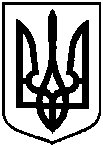 Проєктоприлюднено«___»_________ 20__ р.Проєктоприлюднено«___»_________ 20__ р.Сумська міська радаСумська міська радаСумська міська радаВиконавчий комітетВиконавчий комітетВиконавчий комітетРІШЕННЯРІШЕННЯРІШЕННЯвід  ______________   № ______  Про затвердження Схеми санітарного очищення Сумської міської об’єднаної територіальної громади